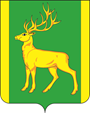 Финансовое управление администрации муниципального образования Куйтунский районП Р И К А Зр.п. КуйтунВ соответствии с Бюджетным кодексом Российской Федерации, руководствуясь Положением о финансовом управлении администрации муниципального образования Куйтунский район, утвержденным постановлением администрации муниципального образования Куйтунский район от 22 марта 2011 года №250,П Р И К А З Ы В А Ю:1. Внести следующие изменения в Порядок применения бюджетной классификации Российской Федерации в части, относящейся к консолидированному бюджету муниципального образования Куйтунский район, утвержденный приказом ФУА МО Куйтунский район от 20.11.2023г. № 58:          1.1 В приложение 2 внести следующие изменения:         1.1.1 после строки:дополнить строкой:после строки:дополнить строкой:после строки:  дополнить строкой:2.  Настоящий приказ подлежит размещению в сетевом издании «Официальный сайт муниципального образования Куйтунский район» в информационно-телекоммуникационной сети «Интернет» куйтунскийрайон,рф.3. Контроль за исполнением настоящего приказа возложить на начальника бюджетного отдела финансового управления администрации муниципального образования Куйтунский район Шишкину А.Н.Начальник ФУА МО Куйтунский район                                                         Н.А. Ковшароваот05.02.2024г.№№10О внесении изменений в Порядок применения бюджетной классификации Российской Федерации в части, относящейся к консолидированному бюджету муниципального образования Куйтунский район, утвержденный приказом ФУА МО Куйтунский район от 20.11.2023г. № 580140200000Основное мероприятие "Создание условий для безопасного и комфортного пребывания детей в муниципальных детских оздоровительных организациях"По данной целевой статье отражаются расходы бюджета на реализацию основного мероприятия "Создание условий для безопасного и комфортного пребывания детей в муниципальных детских оздоровительных организациях"01402S2070Организация отдыха детей в каникулярное время на укрепление материально-технической базы муниципальных учреждений, оказывающих услуги по организации отдыха и оздоровления детей в Иркутской областиПо данному направлению расходов отражаются расходы бюджета муниципального образования Куйтунский район в рамках основного мероприятия "Создание условий для безопасного и комфортного пребывания детей в муниципальных детских оздоровительных организациях " подпрограммы "Здоровый ребенок" муниципальной программы "Образование" на 2019-2026гг на организацию отдыха детей в каникулярное время на укрепление материально-технической базы муниципальных учреждений, оказывающих услуги по организации отдыха и оздоровления детей в Иркутской области, источником финансового обеспечения которых являются субсидии, предоставляемые из областного бюджета и средств местного бюджета7500421000Реализация иных направлений расходов основного мероприятия подпрограммы, программы, а также непрограммных направлений расходовПо данному направлению расходов отражаются расходы бюджета на финансовое обеспечение реализации мероприятий, осуществляемых органами местного самоуправления и находящимися в их ведении муниципальными учреждениями, для отражения которых не предусмотрены обособленные направления расходов75004S2380Финансовое обеспечение на поддержку реализации инициативных проектовПо данному направлению расходов отражаются расходы бюджета муниципального образования, осуществляемые за счет субсидии из областного бюджета на поддержку реализации инициативных проектов и средства инициативных платежей76001S2870Реализация общественно значимых проектов по благоустройству сельских территорий в рамках обеспечения комплексного развития сельских территорийПо данному направлению расходов отражаются расходы бюджетов сельских поселений, осуществляемые за счет субсидий из областного бюджета и средств местного бюджета на реализацию общественно значимых проектов по благоустройству сельских территорий в рамках обеспечения комплексного развития сельских территорий76001Д5762Финансовое обеспечение на реализацию проектов по благоустройству общественных пространств на сельских территориях в рамках обеспечения комплексного развития сельских территорий (дополнительные расходы в целях достижения значения базового результата, превышающего значение, установленное соглашением о представлении межбюджетных трансфертов из федерального бюджета)По данному направлению расходов отражаются расходы бюджета муниципального образования, осуществляемые за счет субсидии из областного бюджета на реализацию проектов по благоустройству общественных пространств на сельских территориях в рамках обеспечения комплексного развития сельских территорий (дополнительные расходы в целях достижения значения базового результата, превышающего значение, установленное соглашением о представлении межбюджетных трансфертов из федерального бюджета) и средств местного бюджета